APARTAMENTOS: Oferta exclusiva para Tornero 2020Semana del 1 al 8 de Marzo DESCUENTO ADICIONAL 10% con bono: CarmenPerea2020Las reservas han de tramitarse directamente en https://apartamentos-gandia.com y aplicar el bono CarmenPerea2020 que te dará un 10% descuento extra. Bono exclusivo para el torneo.También llamado al teléfono de Reservas: +34.646.617.891 o +34.678.457.544 / info@apartamentos-gandia.comCancelación gratuita hasta 4 días antes de la llegada. Dentro de los 4 días coste 50% de la estancia.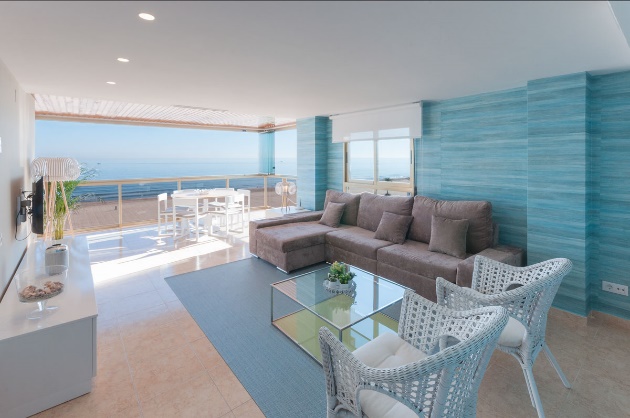 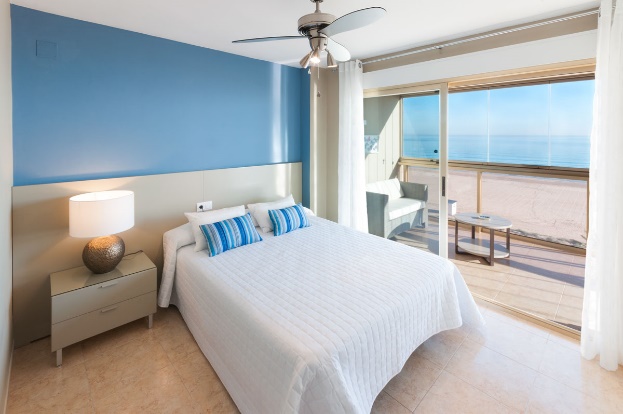 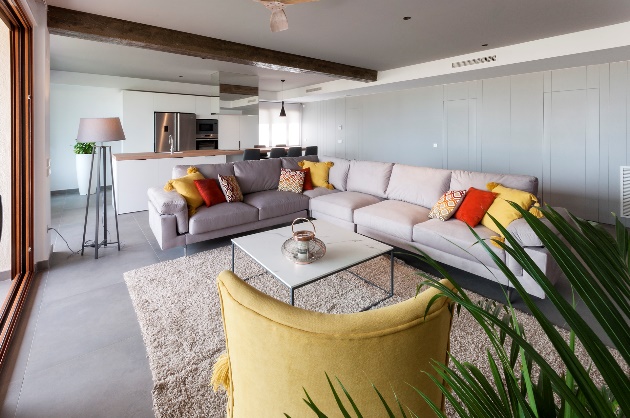 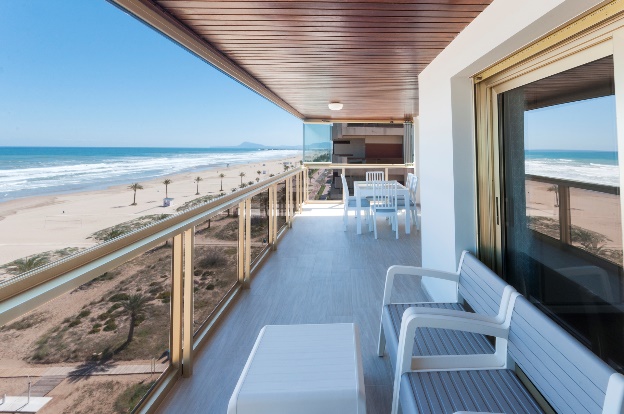 Tipología apartamento3 días4 días5 días6 días7 díasPrimera Linea PREMIUM Maximo 6 personas- 3 hab. Dobles               360 €                  420 €                  492 €                552 €                 600 € Primera Linea maximo 6 personas- 3 hab. Dobles               345 €                  403 €                  472 €                529 €                 575 € Primera Línea maximo 4 personas 2 Hab. Dobles               297 €                  347 €                  406 €                455 €                 495 € Eden Resort Piscina climatizada/Sauna/barbacoa/gym maximo 7 personas- 2 Dobles +1 Triple               270 €                  315 €                  369 €                432 €                 472 € Calmo Singular Apartments zona puerto maximo 4 personas 2 hab dobles               270 €                  315 €                  369 €                432 €                 472 € 